Lección 15: Animales de la selvaHagamos una encuesta, recolectemos y mostremos los datos.Calentamiento: Observa y pregúntate: Animales salvajes¿Qué observas?
¿Qué te preguntas?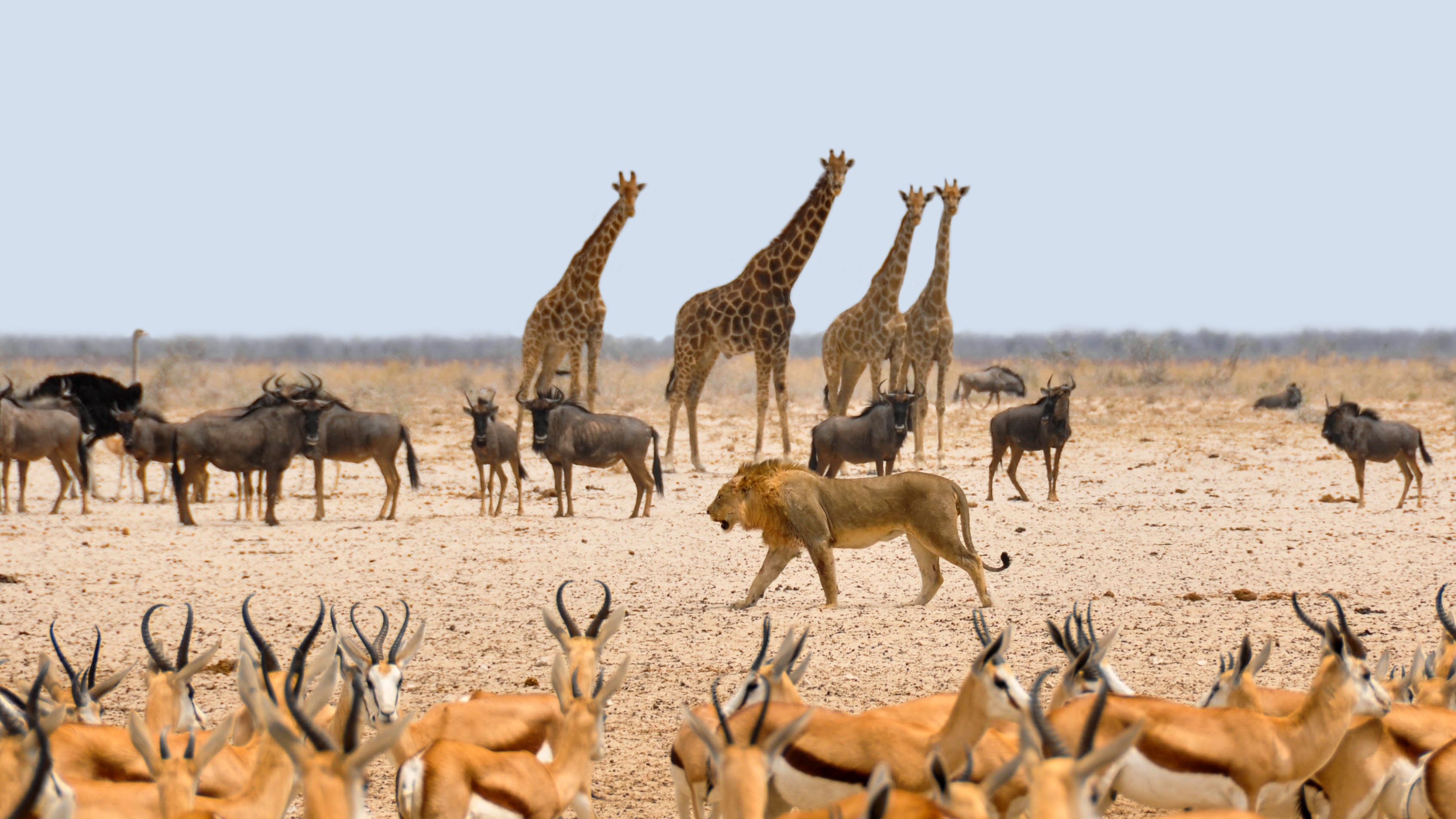 15.1: Recolectemos datos de encuestasEncuestemos a nuestros compañeros.Marca 1 pregunta:¿Con qué animal quisieras encontrarte en la vida real?Si pudieras ser un animal por un día, ¿cuál escogerías?¿Con qué animal te gustaría pasar las vacaciones?¿Con qué animal te gustaría hablar?Opciones de animales:Recolecta y anota 10 respuestas.15.2: Hagamos nuestras propias preguntasInventemos preguntas sobre nuestros datos y respondámoslas.15.3: Compartamos datosHagamos pósteres para compartir lo que descubrimos en nuestras encuestas.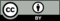 © CC BY 2021 Illustrative Mathematics®